Договоро сетевой форме реализации проекта сетевого  взаимодействии  по проведению событийного мониторинга «МетаЧемп»                                                г.Иланский                                                                                         01.01.2020г.Муниципальное бюджетное дошкольное образовательное учреждение «Иланский детский сад № 7» , осуществляющее образовательную деятельность на основании лицензии от 30.11.2011г., N 6294-л, выданной службой по контролю в области образования Красноярского края, в лице  заведующего МБДОУ «Иланский детский сад № 7» Бенгель Елены Викторовны, действующего на основании Устава, именуемое в дальнейшем МБДОУ «Иланский детский сад № 7» с одной стороны иМБДОУ «Иланский детский сад № 2» в лице заведующего Матюшевой  Татьяны Сергеевны, МБДОУ «Иланский детский сад № 50» в лице заведующего Харчиковой Евгении Жоржевны, МБДОУ «Иланский детский сад № 20» в лице заведующего Филатовой Людмилы Федоровны, Новопокровский детский сад – структурное подразделение МБОУ «Новопокровская СОШ № 7»  в лице директора Куклиной Валентины Александровны, Южно-Александровский детский сад - структурное подразделение МБОУ «Южно-Александровская СОШ № 5» в лице директора Коврижных Леонида Александровича, Далайский детский сад - структурное подразделение МБОУ «Далайская СОШ № 11» в лице директора Ториковой Ксении Ивановны Новогородский детский сад - структурное подразделение МБОУ «Новогородская СОШ №3» в лице директора  Мясоедовой Елены Андреевны, действующих на основании Устава с другой стороны и  совместно именуемые в дальнейшем «Стороны», с целью мониторинга компетентностных образовательных результатов детей по компетентностям: командность, организация, креатив, саморегуляция, аналитика и коммуникация, заключили настоящий Договор о нижеследующем.         1. Предмет договора 1.1. Стороны договариваются о сетевом взаимодействии для решения следующих задач:- организация и проведение событийного мониторинга образовательных результатов, демонстрируемых воспитанниками детских садов Иланского района;-  разработка пакета заданий по технологии «МетаЧемп» по компетентностям;-  проведение дошкольного отборочного тура среди воспитанников Иланского района и формирование рейтинга для определения участников финального этапа;-  подготовка судей и проведение финального этапа с формированием персональных компетентностных профилей для каждого участника;-  демонстрация педагогическому сообществу современных подходов работы с воспитанниками, инструментов оценки образовательных результатов.	1.2. Договор сетевого взаимодействия  разрабатывается и утверждается МБДОУ «Иланский детский сад № 7» с использованием  сетевой формы  ресурсов Сторон.  2. Статус обучающихся 	2.1. Стороны реализуют договор  сетевого взаимодействия  в отношении участников, принятых в установленном законодательством порядке на обучение по основной образовательной программе дошкольного образования в вышеназванные учреждения. 2.2. Общее количество участников согласуется Сторонами и будет отражено в Положении о компетентностном чемпионате Иланского района «МетаЧемп и воспитанники МБДОУ» 3. Финансовое обеспечение реализации договора 3.1. При реализации договора стороны безвозмездно предоставляют ресурсы и их использование. 4. Условия и порядок осуществления деятельности при реализации  договора в сетевой форме 4.1. МБДОУ «Иланский детский сад № 7» использует кадровые ресурсы Сторон. 4.2 Сторонами используются следующие ресурсы МБДОУ «Иланский детский сад № 7»: помещение детского сада, кадровые ресурсы, игровое и спортивное  оборудование и инвентарь (Приложение № 1) 4.3. Ресурсы, предусмотренные пунктом 4.1, 4.2 настоящего Договора, используются для обеспечения качества проводимых мероприятий. 5. Обязанности Сторон5.1. Стороны обязаны:5.1.1. Осуществить  подготовку к выполнению мероприятий сетевого взаимодействия самостоятельно.5.1.2. Создать участникам необходимые условия для проведения мероприятий.5.1.3. Проявлять уважение к личности участников, не допускать физического и психологического насилия.5.1.4. Во время реализации мероприятий сетевого взаимодействия нести ответственность за жизнь и здоровье обучающихся.6. Срок действия Договора 6.1. Реализация проекта сетевого взаимодействия по настоящему Договору начинается с 01.01.2020 года.6.2. Договор заключен сторонами на неопределенный срок.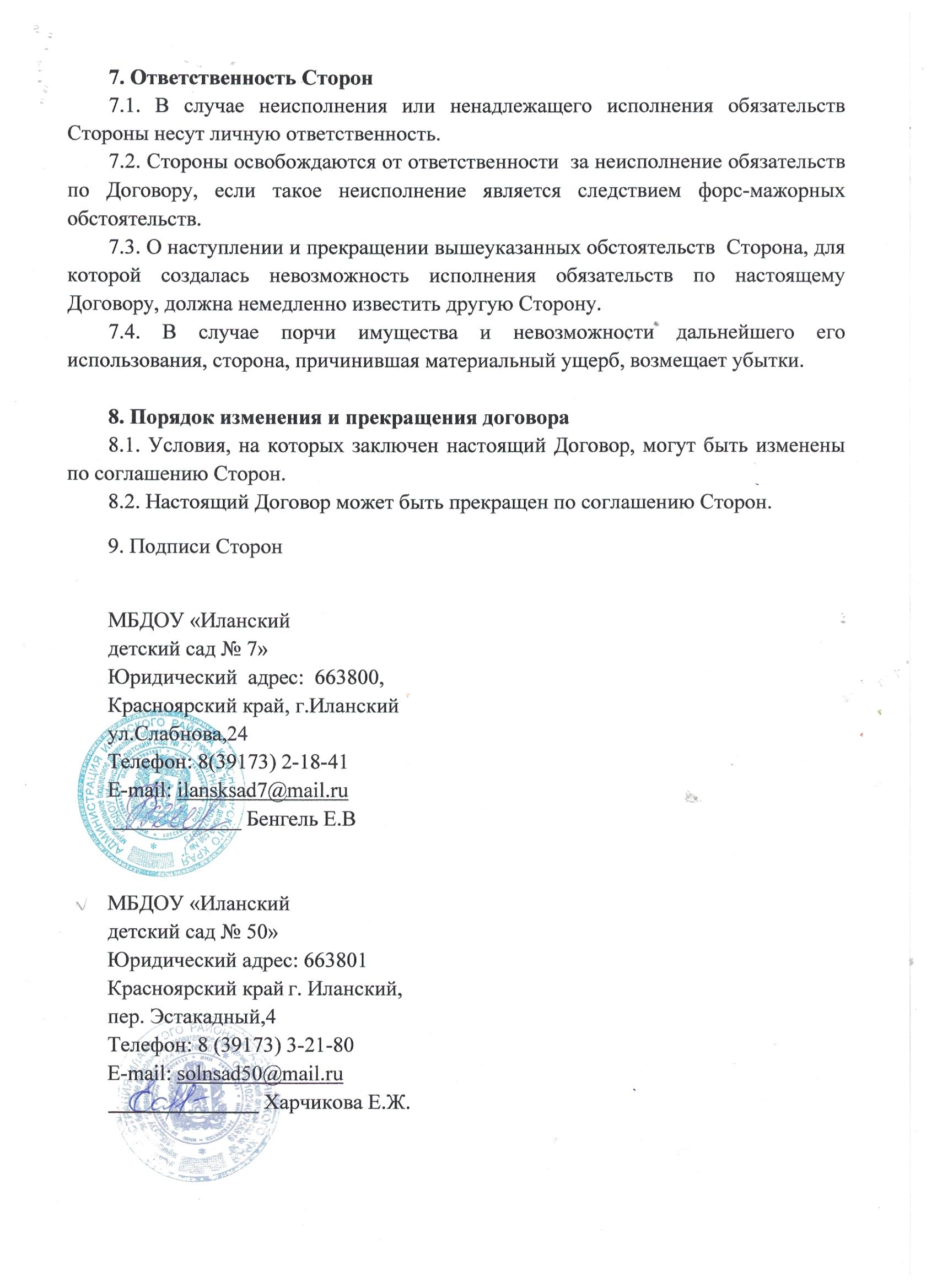 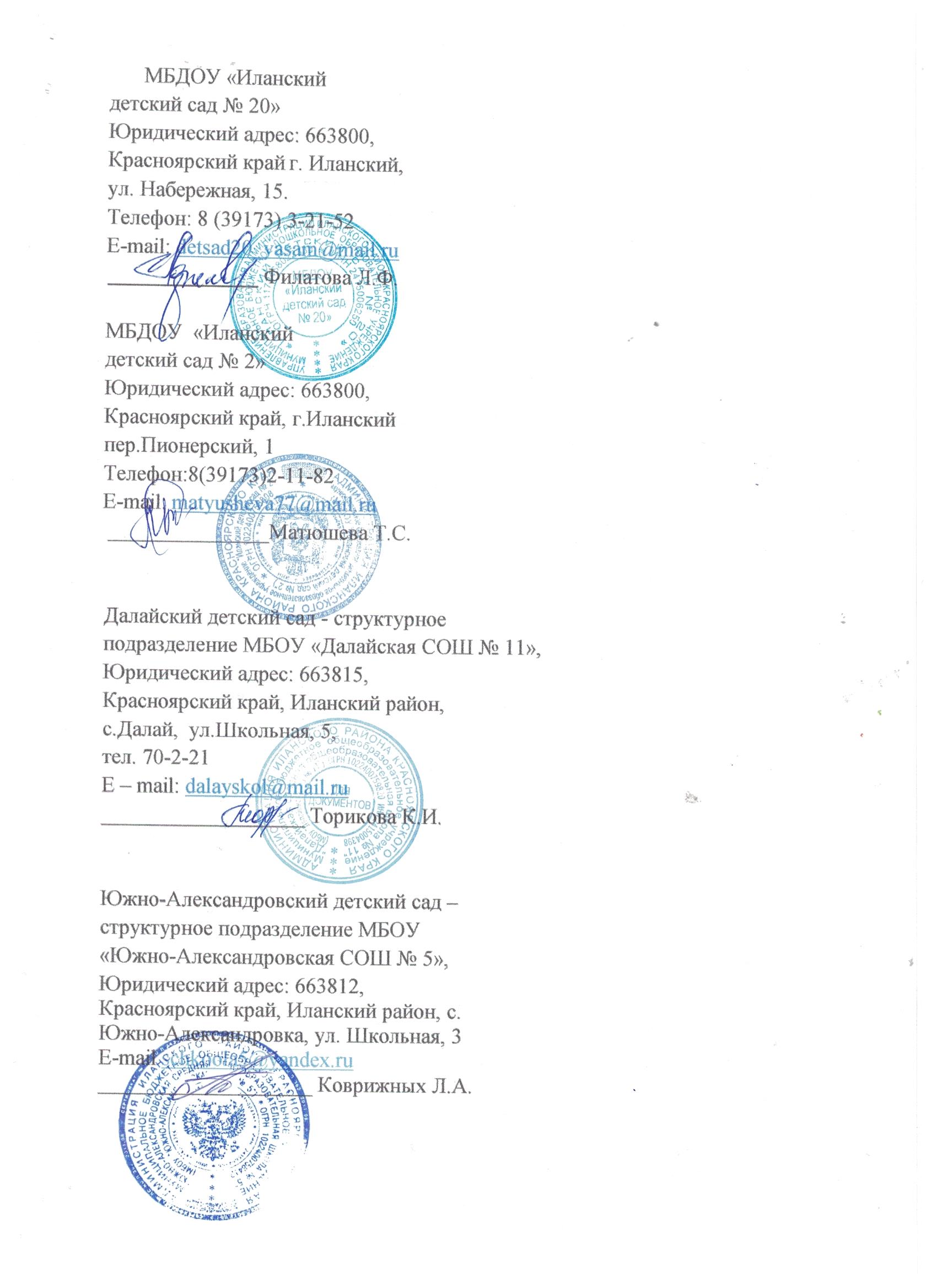 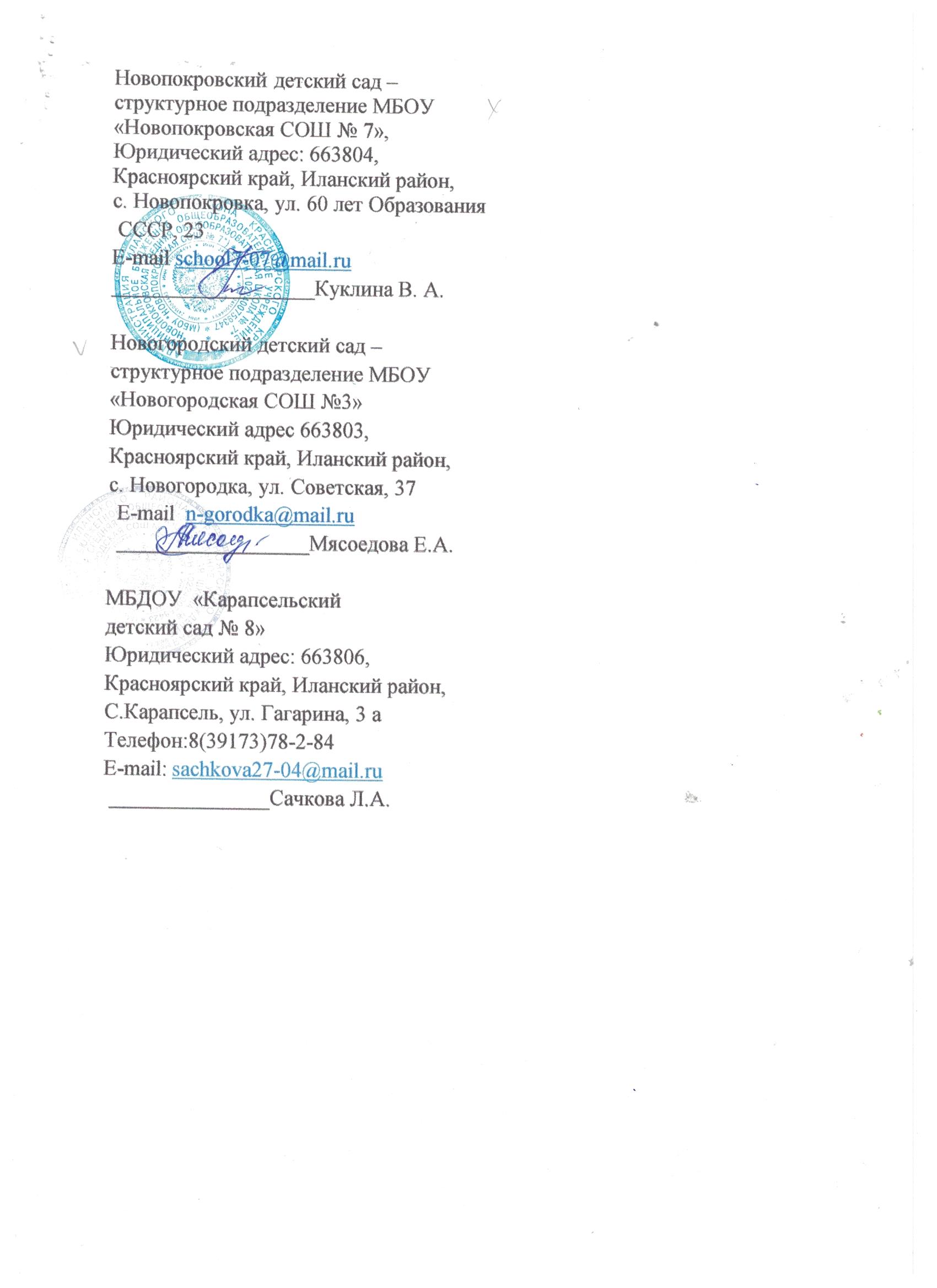 